Додаток 2до рішення виконавчого комітетувід 21.12.2021 № 798Перелік суб'єктів, яким відмовлено у наданні дозволу на розміщення зовнішньої реклами у м. СумиНачальник управління архітектури та містобудуванняСумської міської ради – головний архітектор                                                                				А.В. Кривцов№з/пДля юридичної особи –повне найменуваннярозповсюджувача зовнішньої реклами,для фізичних осіб – П.І.Б.Адресамісця розташуваннярекламного засобу,номер дозволу (за наявності)Типрекламного засобу/ІншеПідстави відмови1.ТОВ «РЕКЛАМА АУТДОР-С»вул. Г. Кондратьєва, 154/2Білборд(розмір інформаційного поля 3м х 6м) 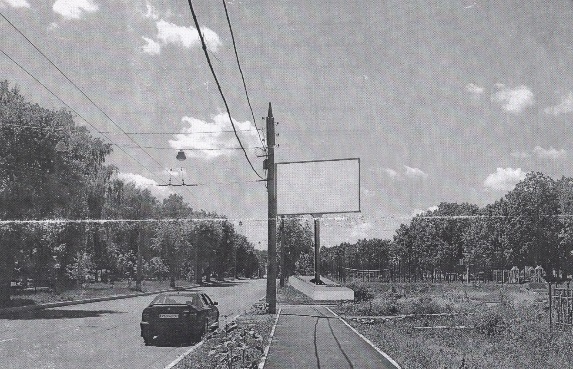 Виявлення в документах, поданих розповсюджувачем зовнішньої реклами, недостовірних відомостей  (частина 2 п.п. 4.3.4 п.4.3 розділу 4 Правил розміщення зовнішньої реклами, затверджених рішенням виконавчого комітету Сумської міської ради від 07.07.2020 № 343).2.ТОВ «Тандем СВ»вул. Юрія ВєтроваБілборд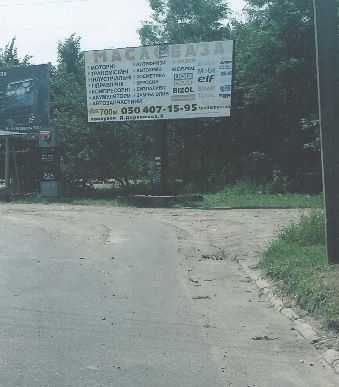 Подання неповного пакету документів, необхідного для одержання дозволу (частина 1 п.п. 4.3.4 п.4.3 розділу 4 Правил розміщення зовнішньої реклами, затверджених рішенням виконавчого комітету Сумської міської ради від 07.07.2020 № 343).           3.ДП «БігБорд»вул. Герасима Кондратьєва, 8 – Театральна площаСіті-лайт(розмір інформаційного поля 1200 мм х 1800 мм) 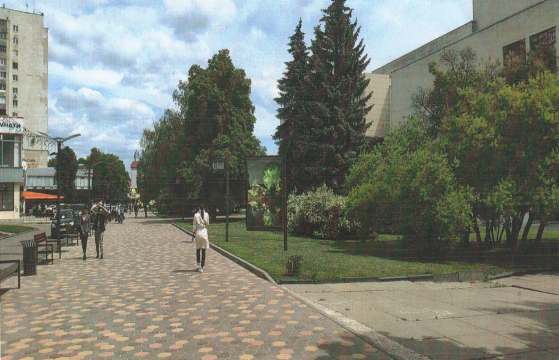 Скупчення інженерних мереж та розміщення пожежної водойми, що не дає можливості встановити рекламну конструкцію.4.ТОВ «РЕКЛАМА АУТДОР-С»вул. Харківська (в’їзд в місто)Білборд(розмір інформаційного поля 3м х 6м)  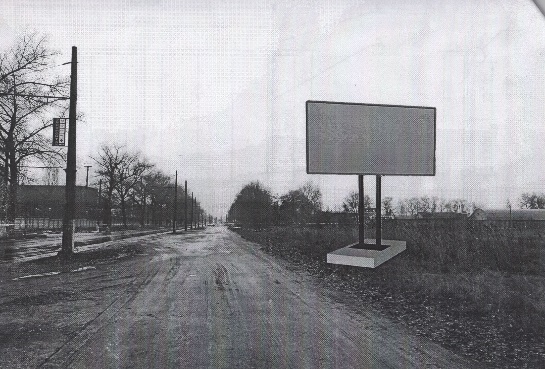 На вказане у заяві місце надано пріоритет                   ТОВ «Сумбудтранс» (довідка №1313/08.01-18 від 06.05.2021).5.ФОП Жарик Тетяна Іванівнавул. Соборна, 43дахові установки(2500 мм х 2500 мм,5815 мм х 1200 мм,2500 мм х 2500 мм,5815 мм х 1200 мм)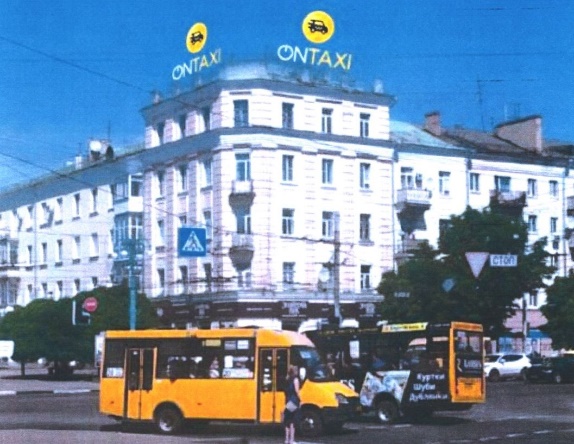 Не погоджено розміщення (відмовлено) департаментом містобудування та архітектури Сумської обласної державної адміністрації (частина 4 п.п. 4.3.4 п.4.3 розділу 4 Правил розміщення зовнішньої реклами, затверджених рішенням виконавчого комітету Сумської міської ради від 07.07.2020   № 343).